Zber vecí na aprílový Mestský bazár začínaBratislava, 11. marca 2022 – Od pondelka 14.03. sa začína zber vecí na štvrté kolo obľúbeného Mestského bazára, ktorý sa bude konať v apríli. K zberu v centrále OLO pribudli nové zberné miesta vo vybraných mestských častiach, ktoré uľahčia obyvateľom zapojiť sa do zberu a zbaviť svoje domácností nepotrebných, no stále použiteľných vecí, ktoré by sa inak stali odpadom. Tieto vyzbierané veci budú môcť záujemcovia následne získať za symbolické ceny. Predchádzajúce tri kolá Mestského bazára ušetrili Bratislavu od 32 ton nepoužívaných vecí.Zber vecí bude prebiehať od 16.03. do 13.04.2022 v centrále OLO na Ivanskej ceste 22 (oproti obchodnému domu IKEA) každú stredu od 12.00 do 18.00 h, v piatok a v sobotu od 8.00 do 18.00 h. Po skúsenosti z minulého roka sme sa rozhodli rozšíriť o zberné miesta aj do ostatných mestských častí.Zoznam mestských častí, kedy a kde sa v čase od 12.00 do 18.00 hod. uskutoční zber:Staré Mesto, 14.3.2022 pondelok, oproti zástavke trolejbusu Lovinského smer HradDevín, 15.3.2022 utorok, dvor na Kozičovej 24Lamač	, 16.3.2022 streda, parkovisko pri pošte na Malokarpatskom námestíZáhorská Bystrica, 17.3.2022 štvrtok, zberný dvorPetržalka, 21.3.2022	pondelok, zberný dvorJarovce, 23.3.2022 streda, Trnková ulica pri školskom parkoviskuVajnory, 24.3.2022 štvrtok, areál AlvianoRača, 25.3.2022 piatok, zberný dvorPodunajské Biskupice, 26.3.2022 sobota, Žiacka 2Petržalka, 28.3.2022 pondelok, zberný dvorZáhorská Bystrica, 29.3.2022 utorok, zberný dvorRusovce, 30.3.2022 streda, zberný dvorČunovo, 31.3.2022 štvrtok, ul. Na hrádziDevínska Nová Ves, 4.4.2022, pondelok, Denova, Eisnerova 25Karlova Ves, Dúbravka, 5.4.2022 utorok, parkovisko pod IUVENTOUKarlova Ves, Dúbravka, 6.4.2022 streda, parkovisko pod IUVENTOUDôvodov, prečo sa zapojiť do Mestského bazára a predĺžiť tak životnosť najrôznejších predmetov je viacero. „Predídeme vzniku odpadu, čím šetríme prírodu a jej zdroje; to, čo nepotrebujeme my, sa zíde niekomu inému, môžeme získať originálne, jedinečné kúsky za symbolické ceny, príspevkom podporíme vznik stabilného reuse centra a rovnako udržateľnosť i cirkulárnu ekonomiku v Bratislave“ - vysvetľuje Ivana Maleš z oddelenia životného prostredia. Vzhľadom na aktuálnu situáciu spojenú so šírením vírusu COVID-19 je potrebné dodržiavať na mieste platné hygienické opatrenia. To znamená chrániť si tvár rúškom a dodržiavať rozostupy vyznačené priamo na mieste.Podujatie  Mestský bazár sa bude konať 23. a 24. apríla 2022 v areáli Komunálneho podniku na Bazovej 8. Za nákup vyzbieraných vecí prispeli ľudia doteraz celkovo sumou vyše 23-tisíc eur. Vyzbierané financie sú vedené na transparentom účte https://www.transparentneucty.sk/#/ucet/SK2609000000005171636209 a budú použité na budovanie stabilného Bratislavského centra opätovného použitia. Na mieste bude možná aj bezkontaktná platba kartou. 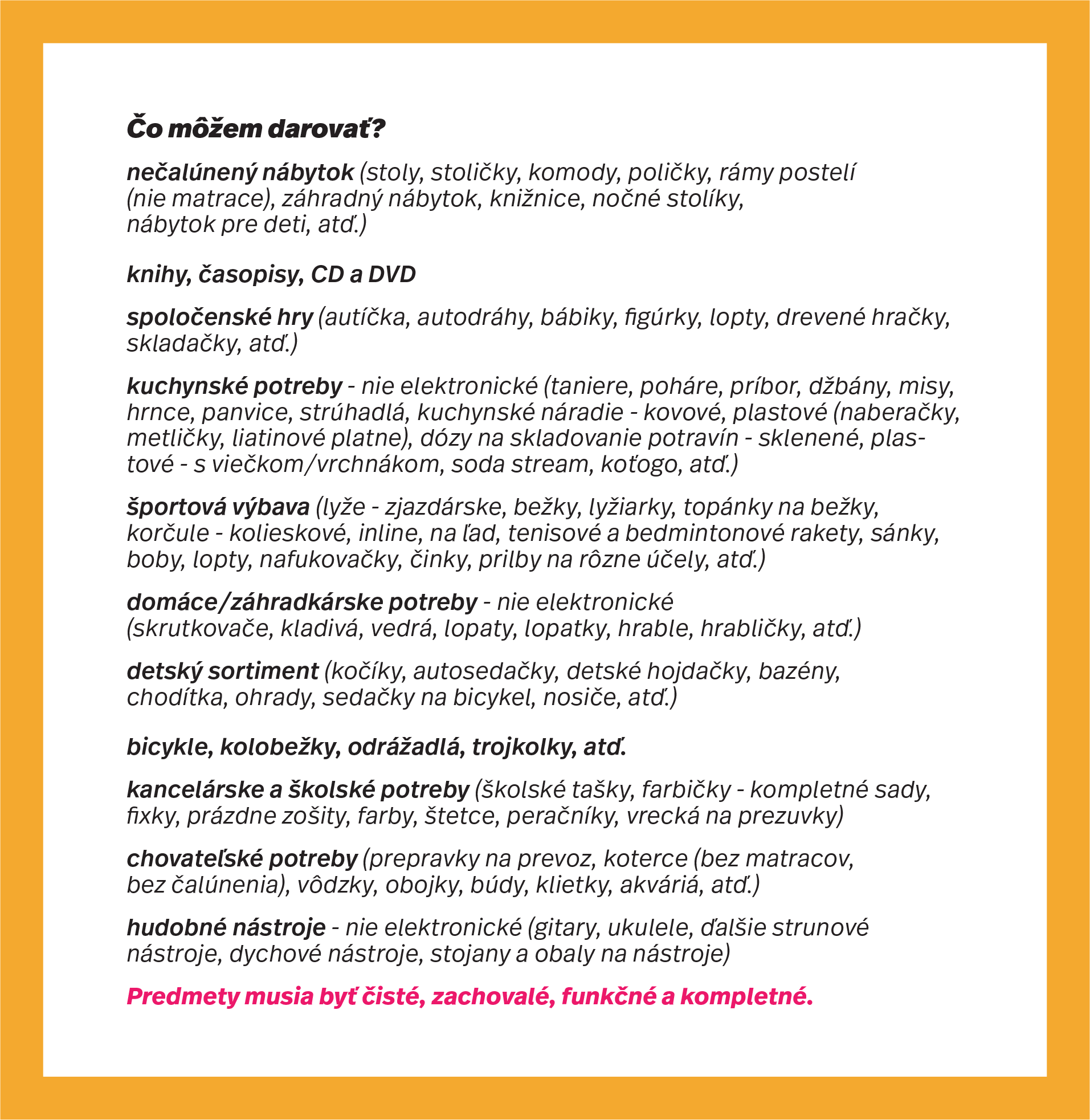 